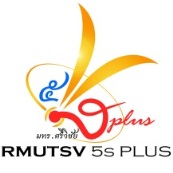 แบบฟอร์มร่วมประชาพิจารณ์ส่วนที่ 1 : ข้อมูลทั่วไปของผู้ร่วมแสดงความคิดเห็นส่วนที่ 2 : ความคิดเห็นต่อรูปแบบแบบฟอร์มและประเด็นในการพิจารณาตรวจติดตามกิจกรรม 5ส+ ( 5s PLUS ) มทร.ศรีวิชัยคำชี้แจง : (1) แบบฟอร์มร่วมประชาพิจารณ์นี้ จัดทำโดยกองวิเทศสัมพันธ์และการประกันคุณภาพ โดยจัดทำขึ้นเพื่อให้บุคลากรในมหาวิทยาลัยเทคโนโลยีราชมงคลศรีวิชัย ร่วมประชาพิจารณ์แบบฟอร์มและประเด็นในการพิจารณาตรวจติดตามกิจกรรม 5ส+ ( 5s PLUS ) จากผลการร่วมจัดทำแบบฟอร์มและประเด็นในการพิจารณาตรวจติดตามกิจกรรม 5ส+ ( 5s PLUS ) ในโครงการแลกเปลี่ยนเรียนรู้ประสบการณ์การตรวจติดตามกิจกรรม 5 ส สู่นโยบายกิจกรรม 7 ส วันที่ 21 มีนาคม 2559 ณ ห้องประชุมกินรี อาคารศูนย์พัฒนาอาจารย์ มทร.ศรีวิชัย สงขลา              (2) แบบฟอร์มร่วมประชาพิจารณ์นี้มี 2 ส่วน ได้แก่ ส่วนที่ 1 : ข้อมูลทั่วไปของผู้ร่วมแสดงความคิดเห็น และ ส่วนที่ 2 : ความคิดเห็นต่อรูปแบบแบบฟอร์มและประเด็นในการพิจารณาตรวจติดตามกิจกรรม 5ส+ ( 5s PLUS ) มทร.ศรีวิชัย  ชื่อ – สกุล : ...........................................................................................................................................................................................................ตำแหน่ง : ..............................................................................................................................................................................................................หน่วยงาน : ............................................................................................................................................................................................................ความคิดเห็น  เห็นด้วยกับรูปแบบแบบฟอร์มและประเด็นในการพิจารณาตรวจติดตามกิจกรรม 5ส+ ( 5s PLUS )  ไม่เห็นด้วยในรูปแบบของแบบฟอร์มในการตรวจติดตามกิจกรรม 5ส+ ( 5s PLUS )[ข้อเสนอแนะ] …………………………………………………………………………………………………………………………………………………………………………………..……………………………………………………………………………………………………………………………………………………………………………………………………………………………………………………………………………………………………………………………………………………………………………………………………………………  ไม่เห็นด้วยในประเด็นการประเมินตรวจติดตามกิจกรรม 5ส+ ( 5s PLUS )[ข้อเสนอแนะ] …………………………………………………………………………………………………………………………………………………………………………………..……………………………………………………………………………………………………………………………………………………………………………………………………………………………………………………………………………………………………………………………………………………………………………………………………………………  ไม่เห็นด้วยในส่วนอื่นๆ (กรุณาระบุ) ……………………………………………………………………………………………………………………………………………..……………………………………………………………………………………………………………………………………………………………………………………………………………………………………………………………………………………………………………………………………………………………………………………………………………………………………………………………………………………………………………………………………………………………………………………………………………………………..  แสดงความคิดเห็นเพิ่มเติม (กรุณาระบุ) …………………………………………………………………………………….……………………………………………..……………………………………………………………………………………………………………………………………………………………………………………………………………………………………………………………………………………………………………………………………………………………………………………………………………………………………………………………………………………………………………………………………………………………………………………………………………………………..หมายเหตุ : (1) กรุณาส่งแบบฟอร์มร่วมประชาพิจารณ์นี้ มายังกองวิเทศสัมพันธ์และการประกันคุณภาพ หรือ ผ่านจดหมายอิเล็กทรอนิกส์ คุณชนาธิป ลีนิน                           ที่ ch.leenin@gmail.com ภายในวันที่ 25 เมษายน 2559 เพื่อดำเนินการในส่วนที่เกี่ยวข้องต่อไป จักขอบพระคุณยิ่ง(2) แบบฟอร์มร่วมประชาพิจารณ์นี้ ท่านสามารถทำสำเนาเพื่อรับความคิดเห็นเพิ่มเติมได้ เพื่อการรับความคิดเห็นได้อย่างทั่วถึง(3) กรณีที่ท่านมีความประสงค์ที่จะไม่แสดงข้อเสนอแนะหรือข้อเสนอแก้ไขในแบบฟอร์มนี้ กรุณาแนบคำอธิบายข้อเสนอแนะหรือขอเสนอแก้ไขจากแบบฟอร์มในการตรวจติดตามกิจกรรม 5ส+ ( 5s Plus ) ได้ ทั้งนี้ กรุณาแนบมาพร้อมแบบฟอร์มร่วมประชาพิจารณ์ฉบับนี้